　　　　　　　　　　　 開館時間：9：30～12：00　13：00～18：00住所：射水市加茂中部838-2　電話：0766-59-8088＊友達と一緒に夏ならではの水を使　った遊びを楽しみましょう。日時： 8月８日（月）～10日（水）　　　　12日（金）時間：午後2:00～対象：保育園児～小学生場所：テラス・多目的ホール　マーブリングあそび＊すきな色のマーブリング液を使っ　て和紙に模様をつけましょう。日時：8月22日（月）・23日（火）　　　25日（木）・26日（金）時間：午後2:00～　場所：多目的ホール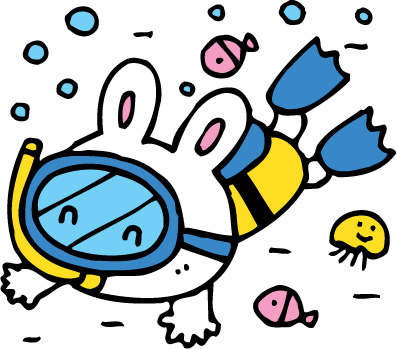 日曜行事予定まいけより１月★水泳教室・パークゴルフ教室２火３水習字クラブ水泳教室・スナッグゴルフ４木★５金スポーツチャンバラ・体力アップ６土☆７日休館日自然観察教室８月★夏のお楽しみ会水泳教室・パークゴルフ教室９火アレンジフラワー　〃10水夏のお楽しみ会水泳・スナッグゴルフ・剣詩舞道11木休館日（山の日）12金★夏のお楽しみ会スポーツチャンバラ教室13土☆自然観察教室14日休館日（お盆）15月★　　〃（お盆）16火　　〃（お盆）17水スナッグゴルフ18木19金スポーツチャンバラ教室20土☆21日休館日22月★マーブリングあそびパークゴルフ教室23火　　〃24水習字クラブJｒ剣詩舞道25木マーブリングあそび26金　　〃27土・28日休館日29月★　　30火31水【図書館利用について】　　　　　★ 月曜日と毎月第１木曜日は休館　☆ ５時閉館　　　　　　　　　　【図書館利用について】　　　　　★ 月曜日と毎月第１木曜日は休館　☆ ５時閉館　　　　　　　　　　【図書館利用について】　　　　　★ 月曜日と毎月第１木曜日は休館　☆ ５時閉館　　　　　　　　　　【図書館利用について】　　　　　★ 月曜日と毎月第１木曜日は休館　☆ ５時閉館　　　　　　　　　　